October 7, 2020Via electronic service only due to Emergency Order at M-2020-3019262	In Re: P-2020-3021766	Petition of Aqua Pennsylvania, Incfor Approval of Tariff Changes Authorizing Replacement of Customer-Owned Lead Service LinesCall-In Telephone Pre-Hearing Conference NoticeThis is to inform you that an Initial Call-In Telephonic Prehearing Conference on the above-captioned case will be held as follows:Type:		Initial Call-in Telephonic Prehearing ConferenceDate:		Wednesday, October 21, 2020Time:		2:00 PMPresiding:	Administrative Law Judge Marta GuhlAt the above date and time, you must call into the hearing.  If you fail to do so, your case will be dismissed.  You will not be called by the Presiding Officer.To participate in the hearing, You must dial the toll-free number listed belowYou must enter a PIN number when instructed to do so, also listed belowYou must speak your name when promptedThe telephone system will connect you to the hearingToll-free Bridge Number:	866.675.3641PIN Number:			37082098If you are a person with a disability, and you wish to attend the hearing, we may be able to make arrangements for your special needs.  If appropriate, we may be able to provide you with a telephonic hearing instead of an in-person hearing.  Please call the scheduling office at the Public Utility Commission at least five (5) business days prior to your hearing to submit your request.	If you require an interpreter to participate in the hearings, we will make every reasonable effort to have an interpreter present.  Please call the scheduling office at the Public Utility Commission at least ten (10) business days prior to your hearing to submit your request.Scheduling Office:  717.787.1399AT&T Relay Service number for persons who are deaf or hearing-impaired:  1.800.654.5988The Public Utility Commission offers a free eFiling Subscription Service, which allows users to automatically receive an email notification whenever a document is added, removed, or changed on the PUC website regarding a specific case.  Instructions for subscribing to this service are on the PUC’s website at http://www.puc.pa.gov/Documentation/eFiling_Subscriptions.pdf.P-2020-3021766 - PETITION OF AQUA PENNSYLVANIA, INC FOR APPROVAL OF TARIFF CHANGES AUTHORIZING REPLACEMENT OF CUSTOMER-OWNED LEAD SERVICE LINES
ANTHONY C DECUSATIS ESQUIRE
KENNETH M KULAK ESQUIRE
BROOKE E MCGLINN ESQUIRE 
MORGAN LEWIS & BOCKIUS LLP
1701 MARKET STREET
PHILADELPHIA PA  19103-2921
215.963.5034
215.963.5384
215.963.5404
Accepts eService
Representing Aqua Pennsylvania, Inc 

CHRISTINE M HOOVER ESQUIRE
OFFICE OF CONSUMER ADVOCATE
5TH FLOOR FORUM PLACE
555 WALNUT STREET
HARRISBURG PA  17101
717.783.5048
Accepts eService
Representing OCA

GINA MILLER ESQUIRE
PA PUC BUREAU OF INVESTIGATION AND ENFORCEMENT
400 NORTH STREET
HARRISBURG PA  17120
717.783.8754
Accepts eService
Representing BIESTEVEN C GRAY ESQUIRE
JOHN R EVANS ESQUIRE
555 WALNUT ST 1ST FLOOR
FORUM PLACE
HARRISBURG PA  17101
717.783.2525
Via e-mail only due to Emergency Order at M-2020-3019262
sgray@pa.gov
Jorevans@pa.gov
Representing OSBA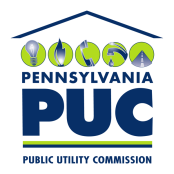  PUBLIC UTILITY COMMISSIONOffice of Administrative Law Judge400 NORTH STREET, HARRISBURG, PA 17120IN REPLY PLEASE REFER TO OUR FILE